Pinwheel Cookies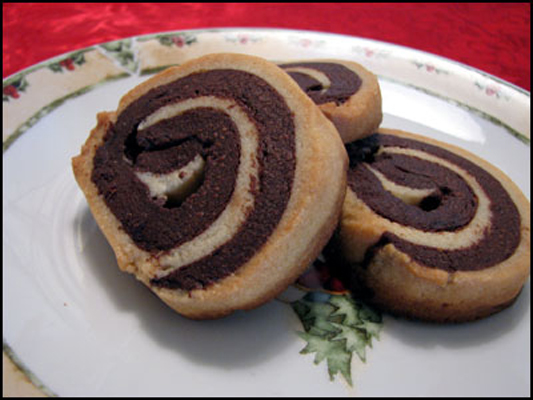 Ingredients125 ml butter75 ml sugar2.5 ml vanilla250ml flour25 ml cocoa powderMethodPreheat oven 375 degrees Fahrenheit.Cream butter and sugar. Add vanilla. Sift and measure flour. Add to butter/ sugar mixture and blend well. Using your hands if necessary.Divide dough into 2 equal portions. Blend cocoa into 1 portion of the dough.Form each portion into a ball. Lightly flour pieces of wax paper and roll up tightly like a jelly roll.Cut cookies into slices using a piece of thread. Place on a cookie sheet.Bake 8-10 minutes or until lightly browned.